FOR IMMEDIATE RELEASE:				MEDIA CONTACT:May 9, 2011							Natasha Daniels								Event Publicist								404-798-6030 (mobile)							          danielspublicrelations@gmail.comCAFÉ HORTENSIA PRESENTS “LONZ COOK’S AUTHORS SHARE” A SPECIAL LITERARY SERIES FEATURING NATIONAL AND LOCAL AUTHORS Café Hortensia in Downtown Atlanta to Extend Normal Operation Hours to Host Free Book Reading Series ATLANTA—Café Hortensia, Atlanta’s newest downtown café located near Centennial Olympic Park, will extend normal business hours to continue hosting a popular book reading series held on select Mondays throughout the spring featuring national and local authors.  Lonz Cook’s Authors Share is Café Hortensia’s newest evening series that features several authors from Atlanta as well as national novelists who will deliver live excerpts from their books, conduct book signings and personally meet and greet their fans on Monday, May 16, from 7 p.m. to 9 p.m., and Monday, June 6, from 7 p.m. to 9 p.m.  Authors Share is hosted by celebrated Atlanta-based novelist Lonz Cook, who recently debuted his third paperback “When Love Evolves,” published by Sterling and Ross Cambridge House Publishers. He also authored reader favorites “A Choice to Yield,” in 2009 and “Good Guys Finish Last,” in 2008.   “Our first event held on May 2 hosted a very lively crowd of readers from all walks of life,” said Lonz Cook, Atlanta-based novelist and founder of the event.  “We had people as young as 21 and as mature as 65 in attendance that night!  It was truly an amazing evening.  Members of the audience really got a chance to delve deep into some of their favorite writer’s personal inspirations and join in direct discussions about their books and characters.”Café Hortensia, located in the lower level of the Healey Building at 57 Forsyth Street, N.W., Atlanta, GA, 30303, is the brainchild of owner Wanda Knight.  The new café offers southern cuisine favorites for breakfast and lunch, which attracts downtown’s heavy pedestrian traffic.  “We are open every day from 8 a.m. to 3 p.m., but we wanted to do more to invite some of our diners to the café in the evenings,” said Knight.  “Hosting a literary event goes perfect with the European café style coffee house décor’ in our restaurant and has been a wonderful way to bring patrons in after work hours.” In addition to the crowds we serve during the day we wanted to offer our patrons a fun, yet relaxed setting in the evening and hosting Authors Share has been the perfect opportunity,” said Knight, who’s restaurant mainly caters to breakfast and lunchtime diners.Authors Share upcoming events at Café Hortensia are as follows: MAY 16, 2011, 7 P.M. – 9 P.M. Author Barbra Porter Coleman 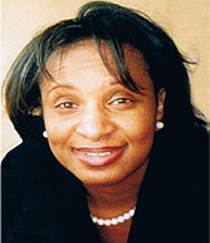 "A Ram in The Bush" is an electrifying drama about jealousy and abuse in a relationship. In Coleman’s new novel, two stranger’s paths ironically cross and a medallion passed down through three generations helps save innocent lives.  The author’s work will keep you eagerly turning pages as lies, intrigue, and infidelity unfurl. The first three months of marriage were great. Then jealousy reared its ugly green head. Shay’s obsessive jealousy leads her to purchase a GPS car tracking device to keep track of the whereabouts of her newlywed husband. Her obsessive jealousy and outrageous accusations rapidly begin to destroy what had been shaping up to be a wonderful marriage. Insecurity can lead to jealousy - jealousy can lead to obsession - obsession can lead to abuse - abuse can lead to death.MAY 16, 2011, 7 P.M. – 9 P.M.Author Lonz CookCook’s new book just released last month by Sterling and Ross Cambridge House Publishers brings to life the story of a con-artist husband who launders money with the mob and scams millions until an informant sparks an Internal Revenue Service (IRS) investigation. Simone Stephens, the CEO of a major conglomerate, marries Stefan Stephens, a smooth debonair man, who swindles control of her company’s assets. He cons his wife with a successful corporate façade and wins her admiration masking his true intentions. Trust, love, and commitment aren’t enough when Simone lands in an uncompromising position with the IRS, FBI, and crime world because of her conniving husband. Stefan soon abandons his wife shortly after company assets are frozen during the blast of IRS investigators. She struggles to spare her company and calls her sister for assistance. The two recruit the support of Rodney—a lover Simone earlier rejected—to assist in their efforts while murder, intrigue and rage strikes.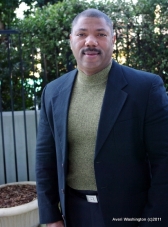 JUNE 6, 2011, 7 P.M. – 9 P.M.Author KR Bankston In Bankston’s newest book “Smoke & Mirrors,” (the third installment of the Dezi Gianni series) Gianni has spent twenty plus years rebuilding his empire, becoming even more powerful than he’d been before. Though the life of luxury and privilege that people only dream of never faltered, Dezi was not fulfilled. There was still that one loose end, and Dezi Gianni was not the kind of man to leave things unresolved.  Determined to reclaim the essence of that which he loves more than his own life, he sets out on a dangerous journey back to the very soil he was once legally excommunicated from. The threat of arrest and prison looming over his head is not a deterrent. Dezi has no plans of leaving empty handed this time however, and heaven help anyone or anything, that gets in his way. When Dezi Gianni returns to his expansive mansion estate carved in the hills of the picturesque township in Bermuda, his life will begin anew. The once loose end will be secured and Dezi Devastator Gianni’s world will once again be absolute. 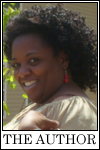 For more information or to be considered as an author featured in upcoming Author Share events call or email Rhonda Oshetoye at (404) 327-9286 or info@rloenterprises.com.###